стратегіЯ розвитку ОТГ ДУНАЄВЕЦЬКОЇ МІСЬКОЇ РАДИна 2017-2020р.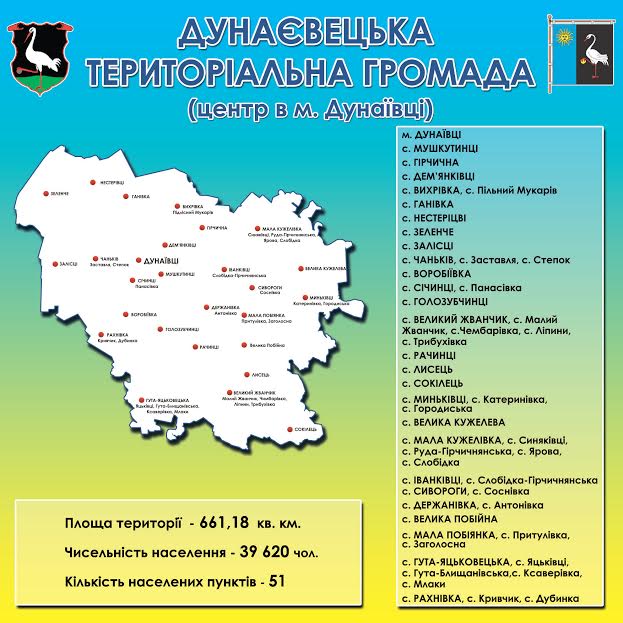 2017р.ЗМІСТI. ВступІІ. Скорочений виклад соціально-економічного аналізу Дунаєвецької міської радиIII. Аналіз сильних сторін, можливостей розвитку, слабких сторін та загроз розвитку ОТГ Дунаєвецької міської ради (SWOT-аналіз)- Результати SWOT-аналізу; - SWOT-матриця;- Порівняльні переваги, виклики і ризики ОТГ Дунаєвецької міської радиIV. Стратегічна метаV. Стратегічні цілі, операційні цілі та заходиVI. Інструменти реалізації стратегії, фінансове забезпечення,  моніторинг і оцінка реалізації стратегіїІ. ВСТУПМета та підстави розроблення Стратегії розвитку ОТГ Дунаєвецької міської ради на період до 2020 рокуСтратегія розвитку ОТГ Дунаєвецької міської ради на період до 2020 року розроблена на підставі Законів України «Про місцеве самоврядування в Україні», «Про стимулювання розвитку регіонів», «Про засади державної регіональної політики з урахуванням Стратегії регіонального розвитку Хмельницької області до 2020 року» та «Державної стратегії регіонального розвитку України на період до 2020 року», затвердженої постановою Кабінету Міністрів України від 06 серпня 2014 р. № 385 та відповідно до Порядку розроблення, проведення моніторингу та оцінки реалізації регіональних стратегій розвитку, затвердженого постановою Кабінету Міністрів України від 16 листопада 2011 р. №1186.Необхідність розроблення Стратегії розвитку ОТГ Дунаєвецької міської ради на період до 2020 року (далі – Стратегія) викликана:- зміною зовнішніх та внутрішніх умов, у яких відбувається розвиток громади, області та країни в цілому;- зміною підходів щодо управління регіональним розвитком, що передбачають посилення ролі регіонів у власному стратегічному плануванні та власному розвитку, базованому на ефективному використанні ресурсів, посиленні територіальної згуртованості та розвитку людського капіталу;- доцільністю підготовки стратегічного документу, розробленого за європейськими стандартами та на період, що синхронізується з періодом дії Державної стратегії регіонального розвитку України на період до 2020 року;- необхідністю визначення напрямів розвитку ОТГ Дунаєвецької міської ради з урахуванням реформи децентралізації системи державного управління.Розробка Стратегії, крім власне підготовки самого документу, стала важливим інструментом налагодження партнерства між міською радою та широким колом організацій громадянського суспільства для того, щоб стратегічний документ став надбанням усіх зацікавлених сторін для забезпечення суспільної підтримки реалізації заходів та проектів Стратегії.Відповідно до нових підходів стратегічного планування, ця Стратегія розроблена на основі чинного законодавства з урахуванням кращої європейської практики та спрямована на виявлення і здійснення змін у плануванні розвитку ОТГ, забезпечення привабливості громади для вкладення місцевих, регіональних, донорських та приватних коштів. Мета та завдання – досягнення стабільного зростання якості життя населення громади на основі збалансованого та узгодженого розвитку місцевої економіки, базованої на інноваціях, ощадливому ставленні до природного середовища, збереженні природної системи розселення в громаді з урахуванням стратегічних інтересів держави.Стратегія є основою для уточнення діючих і розроблення нових місцевих галузевих програм, щорічних програм економічного і соціального розвитку територій.У Стратегії враховано усі виклики і переваги, передбачено оптимальне використання наявних ресурсів громади та зменшення диспропорцій у розвитку окремих населених пунктів.Стратегію сформовано на основі цільового підходу, визначено напрями і цілі розвитку ОТГ на перспективу. Для визначення шляхів сталого розвитку Дунаєвецької міської ради використано сценарні підходи.Відповідно до реалій соціально-економічного розвитку ОТГ Дунаєвецької міської ради, Стратегія передбачає концентрацію зусиль і фінансових ресурсів на трьох стратегічних цілях.Перша – окреслює необхідність створення бази для розвитку людського капіталу і передбачає покращення здоров’я та збільшення тривалості активного періоду життя людини, підвищення здатності населення адаптуватись до потреб економіки та невиробничого сектору, створення комфортних та безпечних умов проживання.Друга – концентрується на підвищенні конкурентоспроможності громади і передбачає стимулювання розвитку малого та середнього підприємництва, туристичної індустрії ОТГ Дунаєвецької міської ради, залучення інвестицій, підвищення енергоефективності в усіх секторах економіки.Третя – містить ряд завдань і заходів, спрямованих на розвиток сільських територій та територій навколо міста Дунаївці, підтримку зайнятості сільського населення, підвищення рівня ефективності виробництва в аграрному секторі, розвиток інфраструктури сільських територій.Стратегія – це плановий документ найвищого рівня в ОТГ Дунаєвецької міської ради. Її реалізація вимагає зосередження фінансових, фізичних та людських ресурсів. Очікується, що всі зусилля органу місцевого самоврядування в особі Дунаєвецької міської ради, громадянського суспільства і громадян будуть націлені на успішну реалізацію пріоритетів та заходів, передбачених Стратегією. Таким чином, зосередження та належна координація наявних фінансових ресурсів, залучених із надходжень регіонального рівня, державного бюджету, коштів донорів та з приватних джерел дасть змогу забезпечити досягнення цілей, визначених у цій Стратегії.Фінансування проектів та програм/заходів, що передбачаються цією Стратегією, планується здійснювати як із традиційних джерел (місцевого бюджету), так із коштів Державного фонду регіонального розвитку(ДФРР), донорських та приватних коштів.Підхід, методика та процес підготовки Стратегії розвитку ОТГ Дунаєвецької міської ради на період до 2020 рокуПолітика економічного розвитку включає стратегії та програми, здійснення яких дозволяє громаді пристосуватися до економічних змін шляхом поліпшення свого конкурентного положення з огляду на вирішальні фактори виробництва: людські ресурси, інформацію і технології, капітал та інфраструктуру.Стратегічне планування є одним із інструментів регіонального управління розвитком громади. Воно дає можливість залучити до цього процесу усіх активних суб‘єктів громади: представників органів місцевого самоврядування, бізнесу, громадськості та спільно визначити, з урахуванням наявних проблем громади, бачення майбутнього розвитку, пріоритети, цілі і завдання як на довгострокову, так і середньострокову перспективу.В основу підготовки Стратегії покладено такі основні принципи: - партнерство; - участь представників влади та приватного сектору; - життєздатність; - інтеграція; - інновація;- ієрархія стратегічних планів; - інституційна пам‘ять; - субсидіарність.Етапи розроблення Стратегії:1.Підготовчий етапУ січні 2016 року з метою визначення проблемних питань проведено зустрічі з жителями сіл усієї громади. Люди висловили свої незадоволення станом справ та пропозиції щодо їх вирішення. Після аналізу результатів зустрічей з жителями з’явилася  ініціатива розробити «дорожню карту» розвитку громади.2.Організація роботиДля розробки Стратегії розпорядженням міського голови від 17 березня 2016 року №98/2016-р. утворено робочу групу, до складу якої увійшли представники громади: члени виконкому, депутати міської ради, представники бізнесу, освітніх установ та громадських організацій, старости, активні жителі.Рішеннями сесії міської ради від 08 вересня 2016 р. №21-12/2016р. затверджено положення про Комітет із стратегічного планування, від 12 жовтня 2016 р. №9-13/2016р – склад Комітету із стратегічного планування.3. Соціально – економічний  аналізНайбільш тривалим і важливим етапом розробки Стратегії було проведення соціально-економічного аналізу ОТГ Дунаєвецької міської ради та підготовка проміжних висновків з оцінки структурних економічних і соціальних умов.Проведено збір та аналіз даних, які описують громаду у минулому та у сучасних умовах, у тому числі: територія та навколишнє середовище (опис природних та культурних ресурсів, форми господарського використання територій), технічна інфраструктура (дороги, транспорт, системи комунікацій, газові та електричні мережі), людський капітал (демографія, рівень освіти та культури, ринок праці), соціальна інфраструктура (освітня, культурна, спортивна, охорона здоров’я, соціальна сфера), підприємництво (основні підприємці, суб’єкти господарювання, структура економіки), фінансова ситуація.Проводилось анкетування серед населення, метою якого була ідентифікація прагнень, очікувань, побоювань, поглядів та оцінок респондентів, пов’язаних із предметом стратегії.Соціально-економічним аналізом охоплено усі важливі аспекти життєдіяльності та розвитку громади. Його результати вказують на ключові тенденції, які можуть стати основою для розвитку громади та показують основні проблеми, які заважають розвитку і повинні бути вирішені.4. Вибір консультантаНа початку роботи над документом здавалося, що розробити стратегію можна власними силами міської ради, але при спілкуванні з експертами стало зрозумілим, що в документі є багато інформаційного шуму, аналіз здійснений на низькому рівні, немає чітко сформульованих цілей. Саме тому і було прийнято пропозицію від швейцарсько-українського проекту з питань децентралізації DESPRO. Відповідно до цього проекту було проведено навчання з створення комітету зі стратегічного планування, фокус-групи з представниками місцевого самоврядування, підприємцями, освітянами, організовано виїзне навчання членів стратегічного комітету в Республіку Польща та у місто Київ, проведено консультації з провідними експертами DESPRO.5. Стратегічний аналізНа підставі оцінки ситуації та тенденцій економічного і соціального розвитку громади комітетом зі стратегічного планування проаналізовано її потенціал шляхом проведення SWOT-аналізу, за результатами якого визначено найбільш важливі внутрішні фактори (сильні і слабкі сторони) і зовнішні обставини (можливості і загрози) для розвитку ОТГ Дунаєвецької міської ради.Шляхом формування SWOT-матриці визначено та відібрано конкурентні переваги, з одного боку і найбільш важливі проблеми, з іншого.Результати цього етапу дали можливість: визначити ключові аспекти Стратегії, а саме: яким чином краще застосувати власні сили і зменшити внутрішні слабкості, оптимально використовуючи зовнішні можливості;сформувати уявлення про поточну ситуацію, проблеми, потенціал, сценарії розвитку та визначити стратегічне бачення розвитку ОТГ до 2020 року.6. Визначення стратегічного бачення і місії громадиКоректне формулювання бачення з точним зазначенням складових загальної мети розвитку є дуже важливим для успішного впровадження, подальшого моніторингу та оцінки виконання.Стратегічне бачення відображає те, куди ОТГ має прийти в результаті реалізації Стратегії  та конкретний результат, який бажає досягти у майбутньому.7. Формування стратегічних та операційних цілей з відповідними завданнямиСтратегічні цілі було визначено на період дії Стратегії, тобто на 4 роки. Цей термін визначено для створення стратегічної платформи реалізації Стратегії задля уникнення необхідності повторення процесу її розроблення у проміжний період та перевірки життєздатності планів у довгостроковій перспективі.Стратегічні цілі визначено на основі порівняльних переваг громади з урахуванням викликів. Вони представляють конкретизацію бачення, аспектів і напрямів розвитку.Операційні цілі визначені як деталізація шляхів досягнення стратегічних цілей, які передбачають реалізацію необхідних завдань. 8. Обговорення, схвалення та затвердження СтратегіїПроект Стратегії в цілому представлено для громадського обговорення та розміщено на офіційному веб-сайті Дунаєвецької міської ради.Проведено громадські консультації з жителями сільських населених пунктів громади, духовенством, підприємцями, співробітниками установ міської ради та проведено громадські слухання.Після громадського обговорення проект Стратегії допрацьовано та в установленому порядку подано на розгляд сесії міської ради для затвердження.ІІ. Скорочений виклад соціально-економічного аналізу ОТГ Дунаєвецької міської радиПроміжні висновки, що стосуються:Географії та топографіїДостатнє зволоження, сприятливий температурний режим та ґрунтовий покрив створюють на всій території ОТГ Дунаєвецької міської ради сприятливі умови для вирощування сільськогосподарських культур лісостепової зони, зокрема: пшениці, ячменю, жита, вівса, ріпаку, сої, соняшнику, цукрових буряків, картоплі, овочевих та кормових культур; у південних селах – плодових та ягідних культур.За біопродуктивним потенціалом земельного фонду ОТГ Дунаєвецької міської ради - одна з провідних громад України. З 66118 га земельного фонду, станом на 1 січня 2017 року, близько 71,0% займають сільськогосподарські угіддя, що свідчить про високий рівень сільськогосподарського освоєння земель (по Україні загалом сільськогосподарські угіддя займають 68,8% її площі).Зважаючи на норми податкового законодавства в частині набрання чинності матеріалів з грошової оцінки земель у 2014 році відбулось збільшення надходжень у місцеві бюджети  плати за землю.За водозабезпеченістю ОТГ Дунаєвецької міської ради займає передові місця в Хмельницькій області, однак це не стосується всієї території. Багато населених пунктів потребують централізованого водопостачання. Природні ділянки займають ліси, луки, остепнені луки, кам’янисті ділянки, болота. Загальна площа лiсiв громади 9659 га, лісовою рослинністю вкрито 9067 га, що складає 14,6% території ОТГ. Використання лісових ресурсів дає змогу здешевити опалення приміщень та одержати додаткові кошти від заготівлі та реалізації лікарської сировини само зайнятому населенню.На території громади є досить мальовничі краєвиди, що дає додаткові можливості для відкриття туристичних маршрутів, які будуть пролягати по лісистій місцевості, пагорбах, долинах та балках, понад ставками та річками громади. Транспортні комунікації1. Концентрація значної частки інфраструктури в м.Дунаївці та незадовільний стан більшості доріг вимагає першочерговості ремонту під’їзних шляхів до населених пунктів усієї громади та вирішення питання безперервного транспортного сполучення.2. На даний час в громаді прослідковується недостатній розвиток Інтернет-ресурсів та покриття, що впливає на розвиток освіти, науки, управління та інформування населення, а також висвітлення громади в мережі Інтернет.Населення та демографіяЗа чисельністю населення та територією ОТГ Дунаєвецької міської ради — одна з найбільших в Україні .В громаді рівень безробіття не перевищує середньо обласних чи загальноукраїнських показників, що свідчить про достатню кількість кваліфікованих робітників та стабільність кадрового потенціалу.Тенденція останніх років фіксує певну стабілізацію населення, покращення міграційного балансу. Демографічна ситуація в громаді стабільна немає значних коливань показників смертності. Однак є стабільні показники народжуваності.Рівень середньої заробітної плати в цілому по громаді зріс, але є нижчим, ніж по Україні та області в цілому.Економіка та підприємництвоЗа економічним потенціалом, громада, як і область, належить до регіонів з розміром регіональної економіки та темпів зростання нижчим від середнього по Україні: Хмельницька область належить до областей, які не є промисловими.В галузевій структурі громади переважає сільське господарство, харчова та переробна промисловість, торгівля, ресторанне господарство та побутове обслуговування населення.Сільське господарство поступово перетворюється  виключно у зернове, яке не потребує робочих рук, але водночас є більш вразливе до ризиків і менш ефективне для місцевої економіки.ОТГ Дунаєвецької міської ради має значні переваги для реалізації інвестиційних проектів і залучення вітчизняних та іноземних інвестицій, а саме: сировинну базу, розвинену виробничу та ринкову інфраструктуру, кадровий потенціал, сприятливий бізнес-клімат та всебічну підтримку місцевої влади.Існуюча в громаді інфраструктура дозволяє дуже швидко побудувати необхідні мережі для розбудови громади: провести лінії електропостачання, забезпечити підведення природного газу, побудувати системи водопостачання та водовідведення.Підприємці – це рушійна сила соціально-економічного розвитку, ті, хто готовий брати на себе відповідальність за своє майбутнє. Ідеї малого бізнесу для села – це поки що малий, але перспективний крок, який сприяє відродженню населених пунктів з невеликою кількістю населення. Це можливість залучити до роботи та до процесу реформ соціальні ресурси села шляхом розвитку малого підприємництва, фермерства, кооперативів, різних форм трудової самоорганізації сільського населення.Фінансовий стан та бюджетПісля добровільного об’єднання Дунаєвецької міської територіальної громади дохідна частина бюджету значно зросла в порівнянні з попередніми звітними роками, однак одночасно в зв’язку з збільшенням територій та установ  збільшились видатки.Враховуючи незадовільний стан, в якому перебуває інфраструктура населених пунктів громади та громади в цілому, бюджетних надходжень критично не вистачає на її оновлення та розвиток.Для розвитку громади та розвитку інфраструктури що в першу чергу цікавить населення потрібно залучати як внутрішні так і зовнішні інвестиції.Енергозабезпечення. ЕнергозбереженняВраховуючи те, що у структурі споживання енергетичних ресурсів в громаді домінуюче місце займає природний газ, а основне та допоміжне обладнання котелень приватного сектору, бюджетних установ та організацій вичерпало допустимі терміни експлуатації, головним напрямком роботи у сфері енергозбереження є залучення до паливно-енергетичного балансу громади енергії, виробленої з альтернативних джерел та характерних для нашого регіону альтернативних видів палива.Вирішення існуючих проблем та досягнення мети можливе через:- впровадження опалення на альтернативних видах палива;- впровадження електричного опалення;- проведення санації будівель і споруд установ та організацій бюджетної сфери;- розвиток малої гідроенергетики та відновлювальних джерел енергії. Стан довкілля1. Екологічна ситуація в громаді стабільна та не становить небезпеки для здоров’я жителів. Однак потрібно продовжувати проводити заходи що стосуються поводження з твердими побутовими відходами, а саме:- ліквідація стихійних сміттєзвалищ;- локалізований збір ТПВ серед жителів громади;- очищення населених пунктів від ТПВ та недопущення подальшого забруднення.Туризм та оздоровлення населенняТуристичний потенціал ОТГ Дунаєвецької міської ради має такі головні складові:- мальовничу природу – річки, ліси та озера громади;- мінеральні води; - пам‘ятки історії та архітектури;- можливость для розвитку зеленого туризму;Є значна кількість зацікавлених осіб у розвитку пішохідного та велотуризму. Культура та мистецтвоВ громаді є значний інтелектуальний потенціал: художники, письменники, поети, майстри декоративно-ужиткового мистецтва, співаки, музиканти.Багато людей своєю творчістю відомі за межами громади, району, області.Низький  рівень матеріальної забезпеченності закладів культури на селі.Низький рівень свідомості людей щодо пам'яток архітектури та іншої культурної спадщини в громаді.Фізична культура та спортВ громаді є відповідна матеріальна база та висококваліфікований викладацько-вчительский потенціал у галузі спорту.Відмічається активність молоді у масових заходах та спортивних змаганнях. Висока результативність в спортивних змаганнях.Низький рівень розвитку фізичної культури та спорту в сільській місцевості.Недостатній рівень матеріально- технічногого забезпечення закладів фізичної культури та спорту  по усій громадіОсвітаНедостатній рівень матеріально-технічного забезпечення навчальних закладів.Учні шкіл є призерами обласних олімпіад та конкурсів МАН, однак немає системи стимулювання обдарованих та здібних учнів.Велика кількість малокомплектних шкіл, в яких відмічається низька якість надання освітніх послуг.Значна кількість висококваліфікованих працівників у галузі освіти.Енергозберігаючі технології впроваджуються в недостатньому об'ємі. Первинна медико-санітарна допомогаНизький рівень матеріально-технічного забезпечення медичних закладів.Немає системи стимулювання якості надання медичних послуг медичними працівниками.На низькому рівні забезпечення галузі транспортними засобами, що не дозволяє здійснювати швидке реагування на виклики пацієнтів та виїзди сімейних лікарів у сільські населені пункти, віддалені від АЗПСМВідсутність медичних працівниців у віддалених населених пунктах громади з малою кількістю населення через небажання молоді працювати в депресивних територіях.Соціальний захист населенняВ громаді проводиться робота з усіма категоріями вразливих верств населення, є необхідність впроваджувати нові сучасні форми роботи, розширювати перелік послуг для населення. Відмічається обмеженість коштів в громаді на зазначені цілі.II. Аналіз сильних сторін, можливостей розвитку, слабких сторін та загроз розвитку ОТГ Дунаєвецької міської ради (SWOT-аналіз)SWOT - аналіз ОТГ Дунаєвецької міської радиНа основі соціально-економічного аналізу визначено сильні й слабкі чинники (сторони) та можливі зовнішні впливи (можливості та загрози) на подальший соціальний та економічний розвиток ОТГ Дунаєвецької міської ради.SWOT-матриця ОТГ Дунаєвецької міської радиSWOT-матриця - важливий елемент визначення конкурентних переваг громади, оскільки дозволяє виявити взаємозв‘язки між внутрішніми (сильні та слабкі сторони) та зовнішніми (можливості та загрози) факторами. Суцільна лінія символізує сильний взаємозв‘язок, пунктирна - слабкий. Саме ці взаємозв‘язки дозволяють сформулювати порівняльні переваги, виклики і ризики, які є основою для стратегічного вибору - формулювання стратегічних та операційних цілей розвитку громади  на довгострокову перспективу.Якщо сильна сторона підкріплюється можливістю, а загроза не нівелює цю сильну сторону, то така сильна сторона є найбільш важливою для громади.Порівняльні перевагиСильні сторони                                                                                         МожливостіВиклики.Слабкі сторони                                                                                         МожливостіРизики.Слабкі сторони                                                                                         ЗагрозиIV. Стратегічна метаМісія Дунаєвецької ОТГРозвиток інфраструктури, покращення якості життя населення та залучення інвестицій на основі налагодження партнерства з бізнес структурами, громадськими організаціями, іншими громадами.Бачення Дунаєвецької ОТГСамодостатня, конкурентоспроможна громада з високою якістю життя, де комфортно жити, працювати, вести бізнес та виховувати дітей.V. Стратегічні цілі, операційні цілі та заходиСтратегічна ціль 1: Розвиток людського капіталуРозвиток людського капіталу – це процес створення і розвитку продуктивних здібностей людини шляхом інвестування у конкретні процеси її життєдіяльності та активну діяльність самої людини в плані особистісного розвитку. Одним із способів накопичення людського капіталу є інвестування в людину, її здоров’я, освіту, формування інтелектуального, культурного та творчого потенціалів.ОПЕРАЦІЙНА ЦІЛЬ 1.1: Сприяння зниженню захворюваності серед населенняНайбільш важливими є капіталовкладення в здоров’я людини, що сприяє скороченню захворювань і смертності, продовження працездатного життя людини, тобто часу функціонування людського капіталу. Захід 1.1.1: Підвищення якості надання послуг населенню первинними закладами охорони здоров’яПоліпшенні медичного обслуговування населення громади з урахуванням  соціально-економічних та демографічних особливостей, територіального розташування, пріоритетному розвитку системи надання первинної медико-санітарної допомоги на засадах загальної практики-сімейної медицини, наближенні якісної кваліфікованої медичної допомоги до кожної людини за місцем її проживання та профілактичній роботі амбулаторій загальної практики-сімейної медицини (АЗПСМ) та  фельдшерсько-акушерських, фельдшерських пунктів (ФАП/ФП).Для реалізації заходу необхідно: розширити мережу АЗПСМ, створити комфортні умови та чітко розподілити потоки пацієнтів; покращити матеріально-технічну базу АЗПСМ, ФАПів та ФП шляхом придбання необхідного сучасного медичного обладнання;  придбати автомобілі і скутера для забезпечення швидкого реагування  сімейних лікарів та середнього медперсоналу ФАПів і ФП на виклики пацієнтів та скорочення часу на подолання шляху до пацієнта; забезпечити періодичне надання послуг населенню сімейними лікарями у всіх населених пунктах громади; створити та реорганізувати існуючі медичні заклади в медичні пункти тимчасового базування  (МПТБ) в селах, де кількість населення менше 300 осіб 	  стимулювати якість роботи медичних працівників    Захід 1.1.2: Пропаганда здорового способу життяПріоритетом є підвищення особистої відповідальності громадян за власне здоров'я.Здоровий спосіб життя - це стиль життя, що сприяє здоров’ю, довголіттю, підтримці гарного самопочуття. Регулярні заняття спортом або фізкультурою створюють позитивну залежність, поліпшують якість життя. Правильні звички, пов’язані з харчуванням, допомагають почуватися й виглядати краще. Відмова від шкідливих звичок дозволяє уникнути втрати здоров’я.Академік М. М. Амосов писав: «У більшості хвороб винні не природа й не суспільство, а тільки сама людина. Найчастіше вона хворіє від ліні й жадібності, але іноді й від нерозумності». Для реалізації заходу необхідно:проводити акції, спрямовані на популяризацію здорового способу життя, позбавлення від шкідливих звичок; здійснювати заходи щодо профілактики та попередження захворювань; проводити навчання з питань якісного збалансованого харчування та дотримання санітарно-гігієнічних умов; залучати засоби масової інформації до просвітницько-роз’яснювальної роботи.Захід 1.1.3: Розвиток масової фізичної культури та спорту серед усіх категорій населенняФізична культура є складовою частиною загальної культури суспільства, яка спрямована на зміцнення здоров'я, розвиток фізичних, морально-вольових та інтелектуальних здібностей людини з метою гармонійного формування її особистості та покращення фізичного здоров'я.Для реалізації заходу необхідно:систематично проводити спортивні масові заходи (велопробіги, туристичні змагання, марафонський біг, дворовий футбол, стрітбол (мінібаскетбол), пейнтбол та інші); відкривати нові спортивні площадки, переоснастити спортивні зали, придбати тренажери та спортивний  інвентар. ОПЕРАЦІЙНА ЦІЛЬ 1.2: Покращення та розвиток культурно-освітнього середовищаІнвестиції в людський капітал являють собою будь-які дії, що підвищують професійну кваліфікацію та продуктивні здібності людини і тим самим продуктивність її праці. Передусім це, звичайно, витрати на освіту, включаючи загальну та спеціальну, формальну та неформальну освіту, підготовку за місцем роботи. Вони є найочевиднішим, найпоширенішим і найважливішим видом інвестицій у людський капітал. Захід 1.2.1: Підвищення ефективності та якості освітніх послугНадання якісних освітніх послуг дає змогу визначити напрямки впливу на якість освіти: дотримання стандартів змісту освіти, технологічного, матеріально-технічного та інформаційного забезпечення навчального процесу, умов та засобів профілізації навчання, застосування здоров'язберігаючих технологій, належний стан утримання будівель і споруд навчальних закладів.Для реалізації заходу необхідно:стимулювати талановитих та обдарованих школярів; забезпечити в усіх навчальних закладах дотримання стандартів змісту освіти;застосовувати здоров'язберігаючі технології для зміцнення здоров’я дітей та учнів; налагодити співпрацю із закордонними установами закладів освіти з обміну досвідом; створити навчально-методичний центр для вивчення кращих досвідів роботи шкіл України з подальшим їх використанням навчальними закладами громади; сформувати оптимальну мережу освітніх закладів з урахуванням демографічної ситуації, запитів населення та бюджетного фінансування; визначити базові навчальні заклади; створити опорні навчальні заклади; об’єднати окремі школи з дошкільними закладами в НВК; покращити матеріально-технічну базу базових, опорних шкіл та НВК; забезпечити якісне підвезення учнів до базових та опорних навчальних закладів. Захід 1.2.2: Збагачення культурного потенціалу,  інтелектуального та духовного розвитку населення Розбудова української держави, ставить на порядок денний надзвичайно важливе і невідкладне завдання – виховання справжнього громадянина і патріота рідної землі. Лише люди, безмежно віддані українській національній ідеї, здатні відстояти незалежність, соборність України, вивести її з тимчасових соціально-економічних труднощів на шлях прогресу і процвітання.Для реалізації заходу необхідно:формувати у населення громадянську свідомість і самосвідомість, високу духовність і моральність, патріотизм, почуття обов’язку та відповідальності перед суспільством;забезпечити заклади культури сучасною комп’ютерною технікою, доступом до мережі Інтернет та необхідною музичною апаратурою;провести ремонти будівель закладів культури.Захід 1.2.3: Дбайливе ставлення до соціально-історичних особливостей території та збереження національних традиційДля реалізації заходу необхідно:Популяризувати історію рідного краю через розроблення туристичних маршрутів, проведення експедицій, екскурсій, виставок декоративно-вжиткового мистецтва, художніх та фото- виставок, конкурсів, майстер-класів, фестивалів, святкових заходів в національно-етнічному стилі, рекламувати особливості та своєрідність місцевої кухні, відродження народних ремесел.Захід 1.2.4.: Формування та підвищення загальної свідомості населення для збереження довкілля, у першу чергу серед дітейДля реалізації заходу необхідно:провести акції, спрямовані на покращення стану довкілля;здійснити очищення територій від стихійних сміттєзвалищ; здійснити озеленення території та покращення зовнішнього вигляду населених пунктів; провести комплекс освітньо роз’яснювальних заходів з населенням щодо поводження з ТПВ  із залученням ЗМІ. Захід 1.2.5.: Формування свідомої та активної громади.Для реалізації заходу необхідно:налагодити конструктивну комунікацію з громадою зі зворотнім зв’язком;створити умови для навчання громадян та реалізації їх ініціатив;створити систему впровадження проектів.Стратегічна ціль 2: Підвищення конкурентоспроможності громади.ОПЕРАЦІЙНА ЦІЛЬ 2.1: Підтримка розвитку підприємництваЗахід 2.1.1: Підготовка об’єктів для залучення інвестиційстворити ЦНАП в центрі громади  створити ІЦ у населених пунктах;створити базу даних вільних земельних ділянок та вільного комунального майна та сприяти у подальшому ефективному використанні; запровадити зміну цільового призначення землі під комерційні об’єкти; створити портфель інвестиційних проектів; проводити презентації інвестиційних проектів.Захід 2.1.2: Підтримка конкурентоспроможності  підприємництва, розвинутого на території громадистворити координаційну раду за участю підприємництва та бізнес структур; рекламувати продукцію місцевих товаровиробників на різних заходах, фестивалях, ярмарках, які будуть проводитись в громаді; сприяти підприємництву в організації програм з обміну досвідом. Захід 2.1.3 : Підтримка у створенні та діяльності кооперативів із: садівництва, вирощування фруктової та плодово-ягідної продукції;переробки молочної та м’ясної продукції; переробки фруктів та овочів.Захід 2.1.4:Стимулювання розвитку туризмурозробити туристичні маршрути та популяризувати їх в ЗМІ та мережі Інтернет;здійснити благоустрій територій вздовж маршрутів;виготовити індивідуальну рекламну продукцію, що стосується туризму;створити парки активного відпочинку;створити інформаційний туристичний центр.ОПЕРАЦІЙНА ЦІЛЬ 2.2: Забезпечення ефективного розпорядження ресурсами громадиЗахід 2.2.1: Ефективне розпорядження грошовими коштами та майномздійснювати моніторинг стану надходжень доходів до місцевого бюджету та ефективності використання коштів;проводити інвентаризації земель та інших об’єктів нерухомості. Захід 2.2.2 Реалізація заходів з енергоефективності та енергозбереженняпідвищити ефективність використання енергетичних ресурсів; підтримувати розвиток альтернативної та відновлювальної енергетики; реалізовувати заходи з енергозбереження (утеплення фасадів, покрівель, заміна віконних та дверних блоків на енергозберігаючі) Захід 2.2.3 Розроблення містобудівної документаціїпродовжити заходи по виготовленню і затвердженню містобудівної документації міста та населених пунктів громади;розробити детальні плани окремих частин населених пунктів громади.Стратегічна ціль 3: Підвищення стандартів життя населення та ррозвиток територіїОПЕРАЦІЙНА ЦІЛЬ 3.1: Створення комфортних та безпечних умов проживання
населенняЗахід 3.1.1: Зменшення рівня забрудненості водних ресурсів. розчистити русла річок;розширити існуючу мережу водовідведення та завершити реконструкцію водоочисних споруд та каналізації.Захід 3.1.2: Очищення території громади від стихійних звалищ та сміття, формування ефективної системи управління твердими побутовими відходами.придбати техніку для вивезення ТПВ та охопити даною послугою жителів усіх населених пунктів громади;запровадити сортування ТПВ; побудувати сміттєсортувальну лінію; побудувати сміттєпереробний завод.Захід 3.1.3: Забезпечення якісного транспортного сполучення між населеними пунктами громадиздійснити будівництво, ремонт та реконструкцію доріг громади;взяти участь у співфінансуванні об’їзної та під’їзних доріг до населених пунктів.Захід 3.1.4: Забезпечення питною водою населених пунктів, що мають найгостріші проблеми з водопостачанням та якістю питної водипобудувати мережу централізованого водопостачання та водовідведення в населених пунктах, в яких недостатня кількість питної води;продовжити мережу водопроводу та водовідведення міста; здійснити ремонт та реконструкцію мереж водопостачання та водовідведення міста;очистити, поглибити та відремонтувати громадські колодязі. Захід 3.1.5: Покращення вуличного освітленняЗдійснити будівництво та реконструкцію мереж вуличного освітлення із застосуванням енергозберігаючсих технологій.Захід 3.1.6 Покращення благоустрою населених пунктівпроводити роз'яснювальну роботу серед населення щодо утримання в належному санітарному стані прибудинкових територій та вулиць;визначити та облаштувати місця торгівлі, зупинок, стоянок, парковок, зелених зон та інших інфраструктурних об'єктів;покращити самоорганізацію населення щодо здійснення благоустрою, організовувати толоки, конкурси на кращий населений пункт, вулицю, двір;ОПЕРАЦІЙНА ЦІЛЬ 3.2: Покращення якості надання соціальних послуг вразливим верствам населенняЗахід 3.2.1: Якісне надання соціальних послуг вразливим категоріям громадянзакупити спеціальну техніку для надання послуг громадянам з особливими потребами; придбати сучасні високоефективні апарати для надання соціально-профілактичних  послуг населенню;впроваджувати нові форми та методи роботи з людьми, що потребують соціального захисту та допомоги;створити місця для тимчасового проживання людей, які опинилися в складних життєвих обставинах;проводити виставки-ярмарки робіт місцевих майстрів - осіб похилого віку та осіб з обмеженими можливостями  з метою пропагування їхніх творчих здобутків, активізації творчого потенціалу, покращення морального та матеріального стану VI. Інструменти реалізації стратегії, фінансове забезпечення,  моніторинг і оцінка реалізації стратегіїКомітет зі стратегічного планування на основі пропозицій від керівників підприємств, установ та організацій Дунаєвецької міської об’єднаної територіальної громади під час засідань комісій до 31 березня 2017 року має розробити План реалізації стратегії.Управління процесом реалізації стратегії розвитку Дунаєвецької міської об’єднаної територіальної громади проводиться за принципами єдності управління, персональної відповідальності, прозорості та поточної координації дій. Адміністрування процесу здійснюється виконавчим комітетом та відповідними структурними підрозділами міської ради.З метою координації дій розпорядженням міського голови буде створено постійно діючий Комітет з управління реалізацією стратегії (далі – КУВ), до якого увійдуть відповідальні за виконання завдань стратегічного плану. Очолює КУВ міський голова. КУВ збирається не рідше одну разу на квартал та виконує наступні функції:організовує взаємодію підрозділів виконавчих органів міської ради, органів державної влади, підприємств та установ громади в процесі реалізації стратегічного плану, програм та проектів; здійснює підготовку щорічних звітів про стан реалізації Стратегії, надає їх міському голові та презентує на сесії міської ради. Повний текст звіту підлягає обов’язковому розміщенню в мережі Інтернет;здійснює підготовку квартальних звітів про стан реалізації Стратегії, надає їх міському голові та презентує на засіданні виконкому;пропозиції щодо зміни основного тексту плану реалізації Стратегії формуються фінансово-економічним відділом, обговорюються на чергових та позачергових нарадах КУВ і виносяться на розгляд сесії Дунаєвецької міської ради.Моніторинг реалізації Стратегії розвитку Дунаєвецької міської об’єднаної територіальної громади включає три рівні:1. Моніторинг зовнішнього середовища розвитку громади. Базується на аналізі основних показників, що характеризують ситуацію в державі в цілому та Хмельницькій області, які є стратегічно важливими для громади. 2. Моніторинг процесу реалізації стратегії по основних показниках.3. Моніторинг виконання проектів та програм місцевого розвитку. Оцінюється стан виконання кожного проекту та ступінь досягнення результатів, передбачених технічними завданнями. На підставі результатів моніторингу, один раз на рік відділи бухгалтерського обліку, економічний та фінансове управління виносить на чергове засідання Комітету з управління впровадженням стратегії проміжний аналіз фінансових потреб, зведений по всіх стратегічних цілях. Затверджений Комітетом з управління впровадженням стратегії аналіз фінансових потреб надається до депутатських комісій для врахування під час розробки проекту бюджету на наступний рік.Секретар міської ради                                                                                М.ОстровськийСклад комітету зі стратегічного планування Склад комітету зі стратегічного планування Склад комітету зі стратегічного планування Склад комітету зі стратегічного планування Склад комітету зі стратегічного планування Склад комітету зі стратегічного планування ПІБМісце роботиПосадаРік народженняМісце проживанняІНСТУЦІОНАЛЬНА ГРУПАІНСТУЦІОНАЛЬНА ГРУПАІНСТУЦІОНАЛЬНА ГРУПАІНСТУЦІОНАЛЬНА ГРУПАІНСТУЦІОНАЛЬНА ГРУПАІНСТУЦІОНАЛЬНА ГРУПАЗаяцьВеліна ВладиславівнаДунаєвецька міська радаГолова 1961смт. ДунаївціОстровськийМикола ГелярдовичДунаєвецька міська радаСекретар  1975м. ДунаївціСлюсарчикНадія ОлексіївнаДунаєвецька міська радаЗаступник голови 1967с.РахнівкаГорний Юрій ЮрійовичДунаєвецька міська радаНачальник відділу економіки, інвестицій та комунального майна апарату виконавчого комітету1993м.ДунаївціПанасевич Галина ІванівнаДунаєвецька міська радаКеруюча справами апарату виконавчого комітету 1964м.ДунаївціЮрейко Оксана ОлексіївнаДунаєвецька міська радаСтароста сіл Великий Жванчик, Ліпіни, Малий Жванчик, Трибухівка, Чимбарівка 1977с.Великий ЖванчикОлійник Наталія ВасилівнаДунаєвецька міська радаСтароста сіл Миньківці, с. Катеринівка, с. Городиська1968с. МиньківціГУМАНІТАРНА ГРУПАГУМАНІТАРНА ГРУПАГУМАНІТАРНА ГРУПАГУМАНІТАРНА ГРУПАГУМАНІТАРНА ГРУПАГУМАНІТАРНА ГРУПАКолісник Володимир ВолодимировичУправління освіти, молоді та спорту Дунаєвецької міської радиначальник управління1964м.ДунаївціЮзвик Інна СергіївнаВеликопобіянська ЗОШ І-ІІІ стУчениця 11 класу, лідер учнівського самоврядування2000с. В.ПобійнаРудько Сергій ВасильовичДем’янковецький сільський клубЗавідуючий клубом1996с. Дем’янківціПопюк Раїса ВасилівнаДунаєвецьке районне товариство інвалідів Всеукраїнської організації інвалідів «Союз організації інвалідів України»Голова Дунаєвецького районного товариства інвалідів Всеукраїнської організації інвалідів «Союз організації інвалідів України»1967м.ДунаївціВершигора Лілія ІванівнаДунаєвецька ЗОШ І-ІІІ ст № 4Заступник директора з науково-методичної роботим.ДунаївціЧекман Юрій ПетровичДунаєвецький НВК «ЗОШ І-ІІІ ст. гімназія»директор1981м.ДунаївціКуровська Оксана МиколаївнаІванковецька ЗОШ І-ІІІ ст.директор1975с.ІванківціГригор'єва Віра ВолодимирівнаМушкутинецька сільська бібліотеказавідуюча бібліотекоюс.МушкутинціДрапатий Віктор ВасильовичКУ Дунаєвецької міської ради «Територіальний центр соціального обслуговування»директорм.ДунаївціЕКОНОМІЧНА ГРУПАЕКОНОМІЧНА ГРУПАЕКОНОМІЧНА ГРУПАЕКОНОМІЧНА ГРУПАЕКОНОМІЧНА ГРУПАЕКОНОМІЧНА ГРУПАІванов Костянтин ОлеговичТОВ ім. Богдана Хмельницькогодиректор1967с.ЗалісціВойцехов Юрій ЙосиповичМагазин «Юзер»Фізична особа підприємецьм.ДунаївціКарпейчик Віктор ГеоргійовичТОВ «Подільський бройлер»Інженер з охорони праціс.ВоробіївкаБоднар Сергій БорисовичФГ «Подільська марка»директорм. ДунаївціКазимирова Наталя МихайлівнаТОВ «Агрохліб»директорс.МушкутинціВознюк Тетяна ВікторівнаТОВ «Тіада»бухгалтер1974с.СіченціТулюк Іван ВікторовичКП Дунаєвецької міської ради «Благоустрій Дунаєвеччини»Головний інженер Голова ГО «Зараз твій час»1987с. РахнівкаМикитюк Юрій ВасильовичФГ «Плодорозсадник «Ремет»Менеджерм. ДунаївціСаєв Руслан Васильович  КП «ЖЕО» Дунаєвецької міської радиГоловний інженер1977м.ДунаївціЕКОЛОГІЧНА ГРУПАЕКОЛОГІЧНА ГРУПАЕКОЛОГІЧНА ГРУПАЕКОЛОГІЧНА ГРУПАЕКОЛОГІЧНА ГРУПАЕКОЛОГІЧНА ГРУПАКрасовська Людмила ЄвгенівнаГуртовня «Анна»Фізична особа підприємецьм.ДунаївціКучерявий Юрій ВолодимировичГО «Асоціація розвитку сіл»Голова ГО «Асоціація розвитку сіл»1954м. ДунаївціГандзюк Василь ПетровичГО «Контроль громади»Голова ГО «Контроль громади»1963с.ПритулівкаІвшина Ніна МихайлівнаГромадська приймальня народного депутата Гереги О.В. працівник1950м.ДунаївціМіщенко Оксана СтепанівнаФГ «Подільська марка»працівникс.ГолозубинціДудка Сергій МиколайовичКП Дунаєвецької міської ради «Міськводоканал» начальник1977м.ДунаївціАнтал В’ячеслав ІвановичПриватний підприємецьадвокатс. СічинціМартинюк Олександр МиколайовичФізична особа підприємець1977с. ТрибухівкаСильні сторониСлабкі сторониРозміщення ОТГ Дунаєвецької міської ради на перехресті доріг та можливість вільного сполучення з обласним центром, суміжними громадами.Відсутність схеми планування та генеральних планів ОТГ Дунаєвецької міської ради.Географічне розміщення у помірному кліматі, що є сприятливою умовою для ведення сільського господарства.Неналежний стан покриття автомобільних доріг.Стабільний розвиток та відносно висока продуктивність сільськогосподарської галузі: рослинництва, садівництва, птахівництва, тваринництва.Складна демографічна ситуація, перевищення смертності над народжуваністю, значна частка населення старше працездатного віку.Наявність сприятливої бази для подальшої переробки сільськогосподарської продукції на території громади.Низький рівень офіційної зайнятості населення та відтік громадян працездатного віку.Розвиток торгівлі.Низький рівень самоорганізації населення.Наявність спеціалізованої техніки для надання якісних комунальних послуг.Обмежена кількість ліцензованих будівельних організацій, зареєстрованих на території громади.Наявність КП «Благоустрій Дунаєвеччини» для надання комунальних послуг у сільській місцевості. Низька самосвідомість населення щодо відношення до свого здоров’я та навколишнього середовища.Наявність природних ресурсів, корисних копалин (глина, піски, вапняки).Не досліджено природні ресурси корисних копалин, води.Значна кількість підприємців, які швидко адаптуються у нових економічних умовах.Відсутність підприємств з переробки ТПВ на території громади.Низьке екологічне навантаження, наявність великих природоохоронних територій.Низьке покриття комунальними послугами в сільській місцевості (водопостачання, вивезення сміття) та висока зношеність комунікацій в місті (водопровід, каналізація)Значна кількість об‘єктів архітектурної, історико-культурної спадщини.Недостатній рівень впровадження інновацій в промисловість.Широко розвинений громадський рух людей з інвалідністю.Слабка інформатизація громади (слабка представленість громади в Інтернет).Наявність творчих колективів що популяризують громаду.Низький рівень використання альтернативної енергії, впровадження енергоефективних технологій.Значні досягнення в спортивній галузі.Низький рівень експорту товарів та послуг.Добре організована система шкільної, дошкільної та позашкільної освіти.Низький рівень реальних доходів населення.Мононаціональний склад населення.Низький рівень розвитку туризму.МожливостіЗагрозиПоглиблення інтеграції з ЄС (відкриття ринків ЄС для продукції що виробляється в громаді).Нестабільна ситуація в країні, в тому числі через ведення військових дій.Зростання популярності сільського, зеленого, культурного, світоглядного туризму серед населення України та Європи, розвиток внутрішнього туризму.Нестабільність національної валюти, продовження інфляційних процесів.Підвищення транзитного потенціалу.Обмежені фінансові ресурси для розвитку громади.Покращення бізнес клімату в Україні, відновлення стимулювання малого та середнього бізнесу.Зменшення видатків домогосподарств на купівлю товарів та послуг (зменшення доходів та послуг).Збільшення обсягів будівництва після економічної кризи.Зростання цін на енергоносії.Реалізація державної політики щодо боротьби з корупцією.Демографічна та соціальна криза.Зростання кількості високотехнологічних сільськогосподарських та переробних підприємств, які будуть використовувати інноваційний потенціал та робочу силу.Запровадження торговими партнерами обмежень щодо експорту товарів з України.Фінансова підтримка об’єднаних громад з боку держави та можливість залучення зовнішніх та внутрішніх інвестицій.Перекладення на органи місцевого самоврядування державних фінансових зобов’язань щодо забезпечення соціальних стандартів.Налагодження партнерських відносин з іншими країнами.Недосконала законодавча база, що регулює процеси діяльності ОТГ.Створення сприятливого інвестиційного клімату, отримання міжнародної технічної допомоги для ОТГ.Загострення проблеми водопостачання в зв’язку із зневодненням ґрунтів через недостатню кількість опадів.Розміщення ОТГ Дунаєвецької міської ради на перехресті доріг та можливість вільного сполучення з обласним центром, суміжними громадами.Поглиблення інтеграції з ЄС (Відкриття ринків ЄС для продукції що виробляється в громаді)Географічне розміщення у помірному кліматі, що є сприятливою умовою для ведення сільського господарства.Зростання популярності сільського, зеленого, культурного, світоглядного туризму серед населення України та Європи, розвиток внутрішнього туризмуСтабільний розвиток та відносно висока продуктивність сільськогосподарської галузі: рослинництва, садівництва, птахівництва, тваринництва.Підвищення транзитного потенціалуНаявність сприятливої бази для подальшої переробки сільськогосподарської продукції на території громади.Покращення бізнес клімату в Україні, відновлення стимулювання малого та середнього бізнесуРозвиток торгівлі.Збільшення обсягів будівництва після економічної кризи.Наявність спеціалізованої техніки для надання якісних комунальних послуг.Реалізація державної політики щодо боротьби з корупцією.Наявність КП «Благоустрій Дунаєвеччини» для надання комунальних послуг у сільській місцевості.Зростання кількості високотехнологічних сільськогосподарських та переробних підприємств, які будуть використовувати інноваційний потенціал та робочу силу.Наявність природних ресурсів, корисних копалин (глина, піски, вапняки).Фінансова підтримка об’єднаних громад з боку Мінрегіонбуду.Значна кількість підприємців, які швидко адаптуються у нових економічних умовах.Налагодження партнерських відносин з іншими країнами.Низьке екологічне навантаження, наявність великих природоохоронних територій.Створення сприятливого інвестиційного клімату, отримання міжнародної технічної допомоги для ОТГ.Значна кількість об‘єктів архітектурної, історико-культурної спадщини.Широко розвинений громадський рух людей з інвалідністю.Наявність творчих колективів що популяризують громаду.Значні досягнення в спортивній галузі.Добре організована система шкільної, дошкільної та позашкільної освіти.Неналежний стан покриття автомобільних дорігПоглиблення інтеграції з ЄС (Відкриття ринків ЄС для продукції що виробляється в громаді)Низька самосвідомість населення щодо відношення до свого здоров’я та навколишнього середовища.Зростання популярності сільського, зеленого, культурного, світоглядного туризму серед населення України та Європи, розвиток внутрішнього туризмуВідсутність схеми планування та генеральних планів ОТГ Дунаєвецької міської ради.Підвищення транзитного потенціалуСкладна демографічна ситуація, перевищення смертності над народжуваністю, значна частка населення старше працездатного вікуПокращення бізнес клімату в Україні, відновлення стимулювання малого та середнього бізнесуНизький рівень офіційної зайнятості населення та відтік громадян працездатного віку.Збільшення обсягів будівництва після економічної кризиНизький рівень самоорганізації населення.Реалізація державної політики щодо боротьби з корупцієюВідсутність підприємств з переробки ТПВ на території громадиЗростання кількості високотехнологічних сільськогосподарських та переробних підприємств, які будуть використовувати інноваційний потенціал та робочу силуНизьке покриття комунальними послугами в сільській місцевості (водопостачання, вивезення сміття) та висока зношеність комунікацій в місті (водопровід, каналізація)Фінансова підтримка об’єднаних громад з боку Мінрегіонбуду.Недостатній рівень впровадження інновацій в промисловістьСтворення сприятливого інвестиційного клімату, отримання міжнародної технічної допомоги для ОТГСлабка інформатизація громади (слабка представленість громади в Інтернет)Низький рівень використання альтернативної енергії, впровадження енергоефективних технологійНизький рівень експорту товарів та послугНизький рівень реальних доходів населення.Обмежена кількість ліцензованих будівельних організацій, зареєстрованих на території громади.Не досліджено природні ресурси корисних копалин, води.Низький рівень розвитку туризму.Неналежний стан покриття автомобільних дорігНестабільна ситуація в країні, в тому числі через ведення військових дійНизька самосвідомість населення щодо відношення до свого здоров’я та навколишнього середовища.Нестабільність національної валюти, продовження інфляційних процесівВідсутність схеми планування та генеральних планів ОТГ Дунаєвецької міської ради.Обмежені фінансові ресурси для розвитку громадиСкладна демографічна ситуація, перевищення смертності над народжуваністю, значна частка населення старше працездатного віЗменшення видатків домогосподарств на купівлю товарів та послуг (зменшення доходів та послуг)Низький рівень офіційної зайнятості населення та відтік громадян працездатного віку.Зростання цін на енергоносіїНизький рівень самоорганізації населення.Демографічна та соціальна кризаВідсутність підприємств з переробки ТПВ на території громадиЗапровадження торговими партнерами обмежень щодо експорту товарів з України.Низьке покриття комунальними послугами в сільській місцевості (водопостачання, вивезення сміття) та висока зношеність комунікацій в місті (водопровід, каналізація)Перекладання на місцеве самоврядування державних фінансових зобов‘язань щодо забезпечення соціальних стандартівНедостатній рівень впровадження інновацій в промисловістьНедосконала законодавча база, що регулює процеси діяльності ОТГ.Слабка інформатизація громади (слабка представленість громади в Інтернет)Загострення проблеми водопостачання в зв’язку із зневодненням грунтів через недостатню кількість опадів.Низький рівень використання альтернативної енергії, впровадження енергоефективних технологійНизький рівень реальних доходів населення.Обмежена кількість ліцензованих будівельних організацій, зареєстрованих на території громадиНе досліджено природні ресурси корисних копалин, води.Низький рівень розвитку туризму.